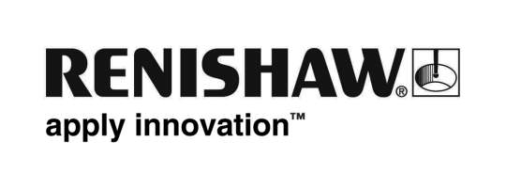 클램프형 샤프트 설치를 위한 새로운 CENTRUM™ 스케일 옵션세계적인 계측 기업 Renishaw가 이제 고객들에게 기계 클램프로 CENTRUM™ 로터리(앵글) 엔코더 스케일을 고정할 수 있는 장착 옵션을 제공합니다. 이 옵션은 표준 M3 볼트로 고정하는 별도의 옵션 외에 추가로 제공됩니다.CENTRUM CSF40 스케일은 Renishaw ATOM DX™ 엔코더 계열을 위한 혁신적인 스테인리스 스틸 디스크입니다. 이 스케일은 빠르고 쉬운 설치와 유연한 장착 옵션을 지원하도록 설계되었습니다. ATOM DX 엔코더 시리즈는 Renishaw에서 가장 작은 증분형 옵티컬 엔코더로, 판독 헤드로부터 직접 디지털 출력이 가능합니다. 이 엔코더는 위치 피드백, 내장형 보간 및 필터링 옵틱을 모두 하나의 미니어처 패키지로 제공합니다. 또한 ATOM DX 엔코더를 선택적인 고급 진단 도구 ADTi-100 및 ADT View 소프트웨어와 함께 사용하여 현장 진단, 문제 해결을 진행하고 까다로운 응용 분야에서 엔코더의 셋업을 최적화하는 데 도움이 됩니다.CSF40 스케일 디스크는 적절한 크기의 샤프트에 밀어 넣을 때 스케일의 자동 센터링을 진행하는 혁신적인 장착 기능을 이용해 '단번에' 쉽고 빠른 장착이 가능합니다. 이러한 정렬 기능을 통해 매우 일관된 장착 정확도로 신속하게 장착할 수 있습니다.내장된 정렬 탄성구조는 스케일 제조 시 그리고 이후 디스크를 설치하는 데 사용되며, 스케일 마크들이 장착 샤프트를 중심으로 동심원으로 놓이도록 해줍니다.새로운 스케일 장착 옵션을 이용하면 고객이 설계한 클램프와 허브 플레이트로 고정할 수 있습니다. CENTRUM 디스크는 40미크론 피치 스케일의 눈금 표시가 있으며 광범위한 외부 직경과 관통 구멍 크기를 지원합니다.CENTRUM 디스크는 가장 작은 크기의 패키지에서 최고의 성능을 보장하도록 최적화되어 있으며 폭넓은 설계 유연성도 동시에 제공합니다. ATOM DX 판독 헤드와 결합하면 강력한 소형 엔코더 솔루션이 탄생합니다.CENTRUM 디스크의 수석 설계 엔지니어 Ben Carruthers-Watt가 설명하는 클램프형 CENTRUM CSF40 스케일의 장점:“CENTRUM CSF40 자체 센터링 엔코더 디스크 스케일의 발표에 이어, 이제 기계 클램핑을 사용해 디스크를 장착할 수 있는 옵션이 포함되도록 제품 계열을 확장하고 있습니다. 이러한 확장을 통해 관통 구멍이 커지면 고객의 기계 설계에 통합할 수 있는 엔코더 시스템의 설계 유연성이 증가합니다. CENTRUM 디스크의 기계적인 볼트형 및 클램프형 장착 옵션이 제공하는 유연한 엔코더 디스크 스케일은 전통적으로 접착식 장착 스케일과 관련해 존재했던 복잡한 절차 없이 빠르고 쉬운 설치가 가능합니다.”CENTRUM CSF40 엔코더 스케일과 ATOM DX 엔코더는 ISO 9001:2015 인증을 받은 엄격한 품질 관리 공정을 통해 Renishaw에서 제조합니다. 전 세계 36개국에 분포된 글로벌 자회사의 판매 및 지원 네트워크에서 Renishaw 엔코더 시스템을 지원하고 있습니다.끝